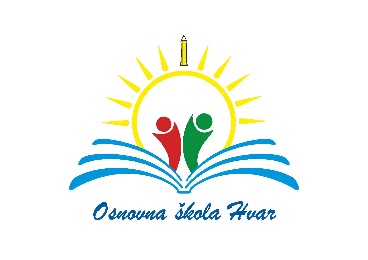 OSNOVNA ŠKOLA HVARHVAR, Ulica Kroz Burak 81OIB:14921955279Tel./fax: 021/741-092e-mail: skola@os-hvar.skole.hrHvar,  _________________.g.IZJAVA RODITELJA O POHAĐANJU IZBORNE NASTAVE Svojim potpisom ja_________________________________________, roditelj učenika/ce________________________________________________, iz ________________razreda OŠ Hvar potvrđujem da će moje dijete odabrati i pohađati izborni predmet _____________________________u školskoj ____________. godini	Ime i prezime roditelja	___________________________	Potpis roditelja	______________________________